РОССИЙСКОЕ ОБРАЗОВАТЕЛЬНОЕ ИЗДАНИЕ «KOT.RU» свидетельство о регистрации СМИ ЭЛ № ФС 77-71005 от 22.09.2017 г.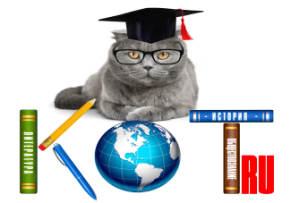 Положение о проведении всероссийского конкурса детского творчества, посвященногоДню защитника Отечества «23 февраля – день армейской славы!» 1. Общие положения1.1. Всероссийский открытый конкурс проводится среди работ детей дошкольного и младшего школьного возрастов Российской Федерации.1.2. Организатор конкурса российское образовательное издание «KOT.RU»  - http://ruskot.ru 1.3. Организатор конкурса не несет ответственности за некорректную информацию о конкурсе, полученную в неофициальном порядке.1.4. Организатор конкурса в своей деятельности руководствуется настоящим Положением.1.5. Предметная область: обучение, воспитание и развитие творческой активности детей в возрасте от 3 до 11 лет. Тематика конкурса – 23 февраля - День защитника Отечества.2. Цель и задачи конкурсавнедрение и распространение современных инновационных образовательных технологий в педагогической деятельности;стимулирование творческой активности детей, их родителей и педагогов; выявление творчески одаренных детей. 3. Условия и порядок проведения конкурса3.1. Сроки проведения конкурса – 23.02.2021 - 23.03.2021 3.2. В конкурсе могут принять участие дети дошкольного и младшего школьного возраста.3.3. Участие в конкурсе индивидуальное, добровольное. Организационный взнос за участие в конкурсе за одного участника 100 рублей (для групп от 10 участников – 70 рублей). Сумма взноса идет на изготовление электронных наградных документов и оплату работы экспертной комиссии. Оплатить можно в разделе «Оплата» на сайте http://ruskot.ru 3.4. Номинации конкурса:1. «Рисунок» (военные профессии, военная техника, сюжеты из армейской службы и т.д.) Принимаются художественные работы, выполненные в любой технике исполнения, в том числе: коллаж, графика, компьютерная графика.2. «Защитник Родины»  (фотоснимки детей, детей с родителями в военной форме, костюме).3. «Поделка» (принимаются фото детских работ, выполненных из глины, песка, пластилина и т.п).4. «Дорогой, любимый папа» - поздравление папы с Днем защитника отечества (в стихотворной или иной форме, можно отправить стихи, видеопоздравление).  5. «Лучший сценарий проведения праздника «День защитника Отечества» в детском саду и школе» (для воспитателей, музыкальных руководителей, методистов и т.д.). Стоимость участия для педагогов - 200 рублей. В каждой номинации конкурса для детей итоги подводятся по возрастным группам:с 3 до 4 лет;с 4 до 5 лет;с 5 до 7 лет;с 7 до 11 лет.4. Требования к оформлению и содержанию работы:4.1. Необходимо высылать рисунки, фотографии, видеоматериалы с указанием их автора (ФИО полностью), возраста ребенка, названия учебного заведения, темы работы, номинации, ФИО педагога-организатора (воспитателя, методиста и т.п.).  В названии файла указывается ФИО и город, по образцу: Васильев Александр Николаевич, г. Москва. Внимание, файлы отправляйте в архиве. Обязательно прикрепите чек об оплате!!!В названии письма напишите – Участие в конкурсе «23 февраля – день армейской славы!», название номинацииРаботы высылайте на электронный адрес редакции rus-kot.ru@mail.ru5. Подведение итогов5.1. По итогам конкурса определяются победители и призеры. Победители и призеры награждаются дипломами. Все участники получают сертификаты участников. В наградных документах будет указана ФИО педагога-организатора. При организации группы от 10 человек, педагогу-организатору оформляется благодарность. 5.2. Апелляции по итогам и процедурам проведения конкурса не принимаются.5.3. Проверка и оформление наградных документов – от 14 до 25 рабочих дней.5.4. Состав экспертной комиссии – действующие педагоги-воспитатели, преподаватели факультета дошкольной и коррекционной педагогики и психологии ЧГПУ им. И. Я. Яковлева. Телефон - 89278500569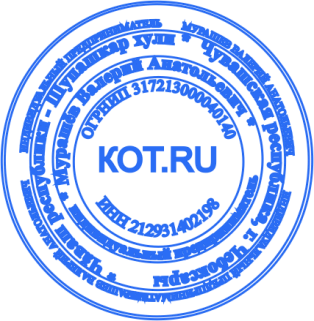 Главный редактор,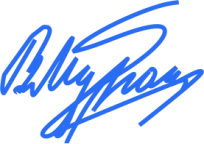 председатель оргкомитета  Мурашёв В. А.